NÁRODNÁ RADA SLOVENSKEJ REPUBLIKYVI. volebné obdobieČíslo: CRD-2040/2012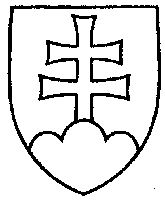 367UZNESENIENÁRODNEJ RADY SLOVENSKEJ REPUBLIKYz 13. decembra 2012k vládnemu návrhu zákonu o štátnom rozpočte na rok 2013 (tlač 176)Národná rada Slovenskej republikypo prerokovaní vládneho návrhu zákona o štátnom rozpočte na rok 2013 (tlač 176) v druhom a treťom čítanís c h v a ľ u j evládny návrh zákona o štátnom rozpočte na rok 2013.Pavol  P a š k a  v. r.  predseda  Národnej rady Slovenskej republikyOverovatelia:Ľubica  R o š k o v á   v. r.Ján  M i č o v s k ý   v. r.